В соответствии с письмом филиала ППК «Роскадастр» по Республике Коми от 21.02.2024 № 11-24/01078, заявлением общества с ограниченной ответственностью «Газпром трансгаз Ухта»,администрация ПОСТАНОВЛЯЕТ:1. Внести в постановление администрации МР «Печора» от 27.11.2023 № 2118 «Об установлении публичного сервитута в порядке главы V.7 Земельного кодекса Российской Федерации в пользу ООО «Газпром трансгаз Ухта» следующее изменение:1.1. В п. 1 постановления слова «Линия электропередачи воздушно-кабельная ВЛЗ-10 кВ к КТПС 10/0,4 кВ КУ 53 на 53 км 987,65 СМГ «Бованенково – Ухта», расположенный на землях лесного фонда квартал № 778, выдела № 29, 33, 35, 38, 39, 40,54, 55; квартал № 779, выдела № 8, 9, 10, 11, 13, 14, 19; квартал №780, выдела № 14, 15; квартал №912, выдела № 22, 23, 25, 30, 50; квартал № 913, выдела № 16, 17, 18, 19, 20; № 914, выдела № 1, 2 Зеленоборское участковое лесничество ГУ «Каджеромское лесничество», в кадастровом квартале 11:12:0101001 и на части земельных участков с кадастровыми номерами 11:12:0000000:55; 11:12:0000000:122; 11:12:0101001:2005; 11:12:0101001:2021; 11:12:0101001:2053; 11:12:0101001:2071, площадью 143 025 кв.м.» заменить словами «Линия электропередачи воздушно-кабельная ВЛЗ-10 кВ к КТПС 10/0,4 кВ КУ 53 км 987,65 СМГ «Бованенково – Ухта», расположенная на землях лесного фонда квартал № 778, выдела № 29, 33, 35, 38, 39, 40,54, 55; квартал № 779, выдела № 8, 9, 10, 11, 13, 14, 19; квартал № 780, выдела № 14, 15; квартал № 912, выдела № 21, 22, 23, 25, 30, 50; квартал № 913, выдела № 16, 17, 18, 19, 20; № 914, выдела № 1, 2 Зеленоборского участкового лесничества ГУ «Каджеромское лесничество», в кадастровом квартале 11:12:0101001 и на части земельных участков с кадастровыми номерами 11:12:0000000:55; 11:12:0000000:122; 11:12:0101001:2005; 11:12:0101001:2011; 11:12:0101001:2021; 11:12:0101001:2053; 11:12:0101001:2071, площадью 143 025 кв.м.».2. Отделу информационно-аналитической работы и контроля (Бревновой Ж.В.) в течение 5 рабочих дней со дня принятия настоящего постановления разместить постановление на официальном сайте муниципального района «Печора» в сети Интернет.И.о. главы муниципального района – руководителя администрации                                                                       Г.С. Яковина  ,,,,,,,,,попопопоАДМИНИСТРАЦИЯ МУНИЦИПАЛЬНОГО РАЙОНА «ПЕЧОРА»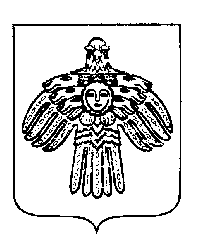 «ПЕЧОРА»  МУНИЦИПАЛЬНÖЙ  РАЙÖНСААДМИНИСТРАЦИЯ «ПЕЧОРА»  МУНИЦИПАЛЬНÖЙ  РАЙÖНСААДМИНИСТРАЦИЯ ПОСТАНОВЛЕНИЕШУÖМПОСТАНОВЛЕНИЕШУÖМПОСТАНОВЛЕНИЕШУÖМПОСТАНОВЛЕНИЕШУÖМ 13   марта   2024    г.г. Печора, Республика Коми	                                         № 332	                                         № 332О внесении изменений в постановление администрации МР «Печора» от 27.11.2023 № 2118 «Об установлении публичного сервитута в порядке главы V.7 Земельного кодекса Российской Федерации в пользу ООО «Газпром трансгаз Ухта» О внесении изменений в постановление администрации МР «Печора» от 27.11.2023 № 2118 «Об установлении публичного сервитута в порядке главы V.7 Земельного кодекса Российской Федерации в пользу ООО «Газпром трансгаз Ухта» О внесении изменений в постановление администрации МР «Печора» от 27.11.2023 № 2118 «Об установлении публичного сервитута в порядке главы V.7 Земельного кодекса Российской Федерации в пользу ООО «Газпром трансгаз Ухта» О внесении изменений в постановление администрации МР «Печора» от 27.11.2023 № 2118 «Об установлении публичного сервитута в порядке главы V.7 Земельного кодекса Российской Федерации в пользу ООО «Газпром трансгаз Ухта» 